Государственное бюджетное дошкольное образовательное учреждение детский сад № 98 Московского района Санкт-ПетербургаНепосредственная образовательная деятельность с детьми старшего возрастаНа тему:«Русско – народная сказка репка»Подготовила:Абдрахманова Ляйсан Индусовна                                                            Воспитатель старшей группы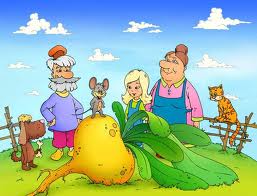 Санкт-Петербург2014г.	Цель: развивать интерес у детей к театрализованной деятельности.	Задачи:  развивать имитационные навыки, мимику, жесты, интонационную выразительность речи;Привить детям навыки   выразительно и интонационно передавать характер персонажей сказки, поощрять творческую инициативу. Воспитывать доброжелательное отношение друг к другу, создать положительный эмоциональный настрой. Развивать умение понимать основную идею сказки. Предварительная работа: Чтение русско-народной сказки « Репка», беседы по содержанию. Чтение сказки «Репка» на новый лад.Изготовление наглядного материала, декораций.Работа с артистами: выразительное чтение, игровые движения, мимика.Ход занятия Воспитатель Дети 1 часть- Давайте представим, что мы с вами актеры в театре. Но для того, чтобы стать хорошими артистами нужно выполнить несколько упражнений.  Игра-релаксация «Походка и настроение» -Покажите мне ребята: - как капает мелкий и частый дождик; - с неба падают тяжёлые, большие капли; - полетать как воробей, чайка, орёл; - маленький щенок учится ходить; - кошка подкрадывается к кошке; - идём по кочкам на болоте. - Настоящий актёр должен уметь не только хорошо играть роль, но и уметь изображать своего героя без слов с помощью жестов, мимики, характерных движений. Другими словами войти в образ своего героя. Предлагаю потренироваться.  Согласны?- Тогда изобразите используя мимику, жесты, позы, движения ,как, например, Машенька заблудилась в лесу – испугалась; - увидела избушку – удивилась; - придумала, как обмануть медведя – обрадовалась.  - Как вы думаете, что ещё должен уметь актёр? - Правильно ребята. Выразительно говорить, используя интонацию и силу голоса должен каждый актер. Для этого все артисты и дикторы обязательно выполняют артикуляционную и дыхательную гимнастики, интонационные упражнения.- Давайте и мы с вами это сделаем. Произнесите скороговорку «Хорош пирожок, внутри творожок».- Ну что ж ребята, мы подготовились с вами. Сейчас мы покажем нашим гостям, какие мы хорошие актеры. Но сначала немного разомнемся.Физкультминутка Поднимайте плечики,    Прыгайте кузнечики. Прыг - скок, прыг -  скок.               Стоп! Сели. Травушку покушали.  Тишину послушали.                    Выше, выше, высоко. Прыгай на носках  легко!            Дети стоят посередине группы, и имитируют движения по просьбе воспитателя.-ДаДети показывают испугДети показывают удивление.Дети показывают радость.- Хорошо говорить.Дети произносят скороговорку сначала громко, потом тихо, затем медленноЭнергичные движения плечами.                            Приседания Прыжки на месте и в конце быстро.2 часть- Молодцы ребята. А теперь одевайте маски. Начнем наше представление.- Замечательную сказку мы расскажем вам сейчас.-  Навострите ушки, глазки, начинаем наш рассказ.Звучит музыка. Выходит дед              ( кряхтит), поливает репку.- Дедка репку посадил,Дождевой водой полил.Репка выросла большая,Налитая, золотая.- Репку дед за листья взял,Дёргал, дёргал, да устал.- Тянут потянут вытянуть не могут.- Репка крупная попалась. Ни за что не вырывалась.- Репка только шевельнулась И к земле слегка пригнулась.-Тянут - потянут,  Вытянули репку. Репку вытянули дружно.  Делать вместе всё - бы нужно.Дед: Вот так репка!Ну, дела!Как на каше, подросла.Дед: Сяду на пенёчек,Посижу часочек (садится)Надо бабку в помощь звать,Вместе репку вырывать.Зовёт бабку. Появляется бабкаБабка: Ты зачем меня зовёшь?Мне убраться не даёшь.Дед:    Помоги скореё, дружок:Потяни за ремешок.Бабка:  Надо внучку в помощь звать, Только где её искать?Дед:     Песни слушает в саду.Позову её пойду.Зовёт. Внучка: Ты зачем меня позвал?Песни слушать помешал.Дед:     Репку дёргать помоги, А потом назад беги. Тянут.Внучка: Тяжело тянуть втроём.Жучку в помощь позовём.Прибегает Жучка.Жучка:   Кто сюда меня позвал?Гав-гав-гав. Кость догрызть мне помешал.Внучка:   За меня скорей вставай. Репку дёргать помогай.Жучка:   Мурку надо срочно звать. Хватит ей на крыше спать.Зовут Мурку. Выходит Мурка, потягиваясь.Мурка:      Кто нарушил мой покой?Снился сладкий сон такой.Жучка:     С репкой надо разобраться.Мурка:     Так и быть.Куда ж деваться.ТянутМурка:      Тянем, бес толку опять.Видно, мышку нужно звать.Зовёт мышку.Мышка ( из норки): Вашу Мурку я боюсь. В своей  норке схоронюсь.Мурка:        Я не трону, вылезай.Будем дёргать урожай.Дед:          А теперь, повеселимся,Потанцуем, порезвимся.3 частьВключается музыка ритмическая, воспитатель показывает движения, дети повторяют.- Спасибо вам ребята, за хороший театр. - у меня к вам вопрос ребята. Скажите, пожалуйста, один дед смог бы вытащить репку.- Когда все друг другу помогают, то любое дело можно сделать быстрее.- А  теперь садитесь за столы, я вас угощу сладкой репкой.- Нет.